Հաշվետվություն «Հովակիմյան Գրուպ» ՍՊԸ կողմից իրականացված նախադպրոցական ուսումնական հաստատության մանկավարժական աշխատողների վերապատրաստմանդասընթացի վերաբերյալ Մանկավարժական աշխատողի մասնակցության բնութագիրը   ԱշտարակՄանկավարժական աշխատողի հավաքած միավորները՝ ըստ բաղադրիչների5/ Հայկական կրթական միջավայրի պաշարների շտեմարանում   տեղադրված են մասնակիցների ամփոփիչ աշխատանքների (հետազոտական բաղադրիչ)և հաշվետվության  հղումները՝ ըստ խմբերի:             Հաշվետվություն   ( https://lib.armedu.am/category/56?f=228&sb=232  ) ,       Հետազոտական աշխատանքներ  ( https://lib.armedu.am/resource/my ,  https://lib.armedu.am/category/56?f=228&sb=232&page=2https://lib.armedu.am/category/56?f=228&sb=232&page=3https://lib.armedu.am/category/56?f=228&sb=232&page=7  https://lib.armedu.am/category/56?f=228&sb=232&page=https://lib.armedu.am/category/56?f=228&sb=232&page=26https://lib.armedu.am/category/56?f=228&sb=232&page=276. Դասընթացի մասնակիցների հաճախումների գրանցման մատյանի համապատասխան էջերի պատճենները կամ լուսանկարները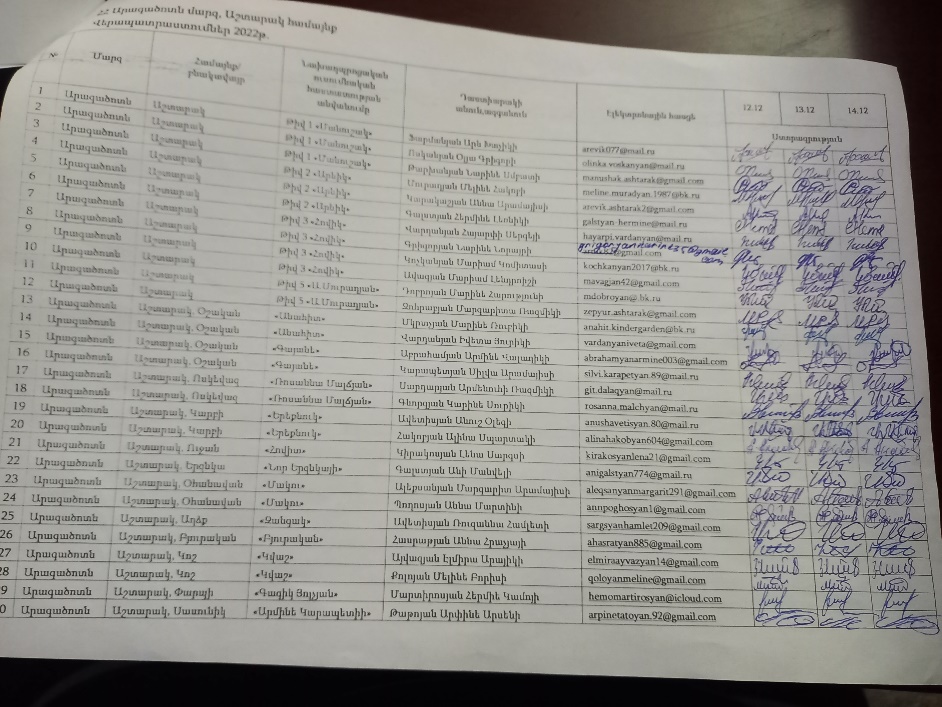 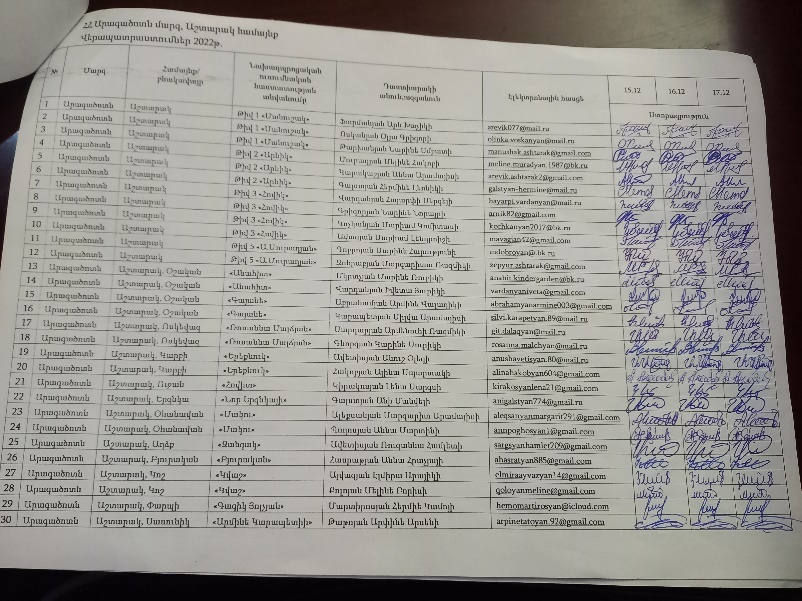 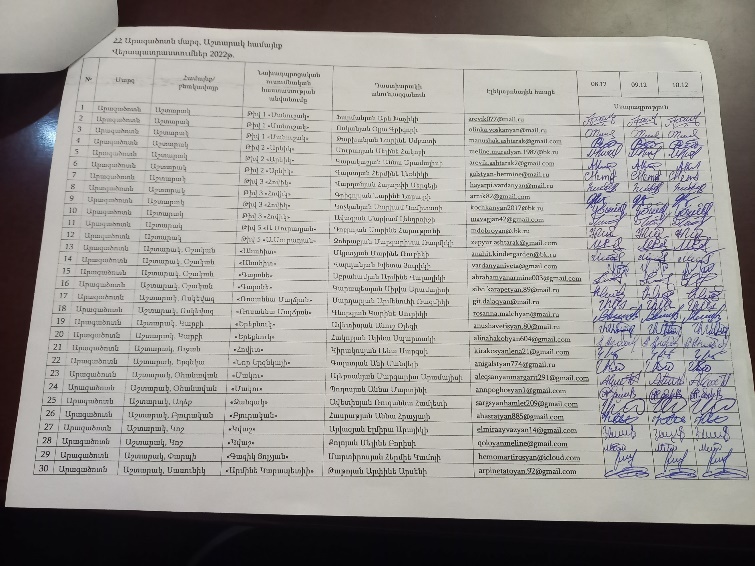 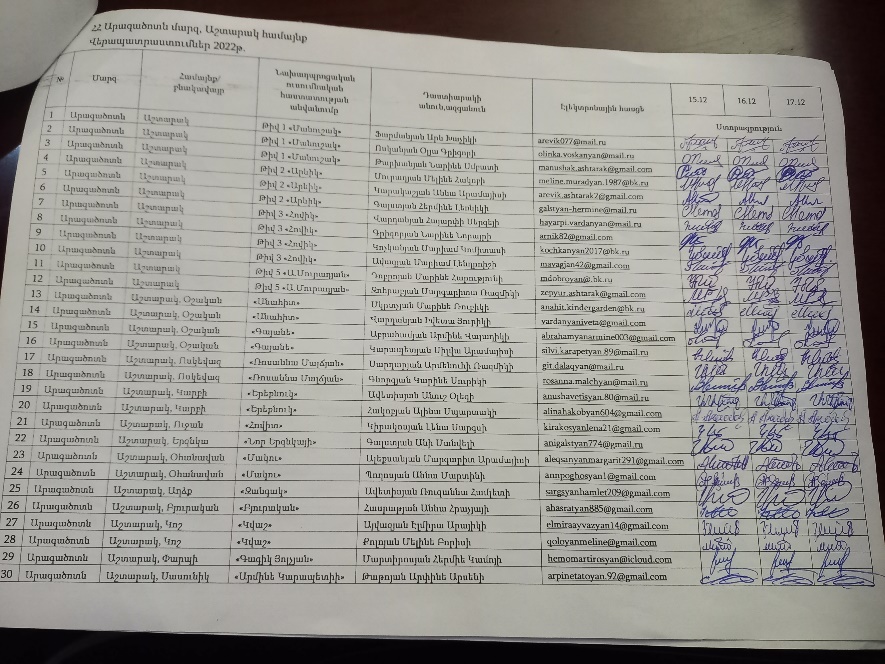 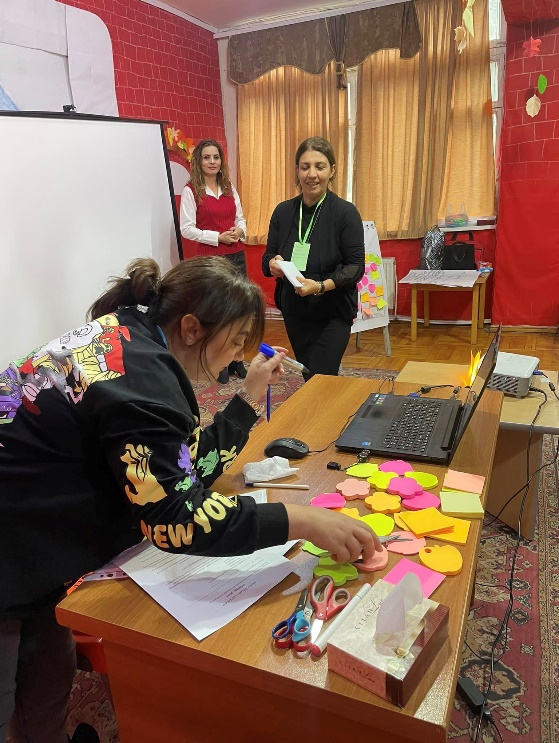 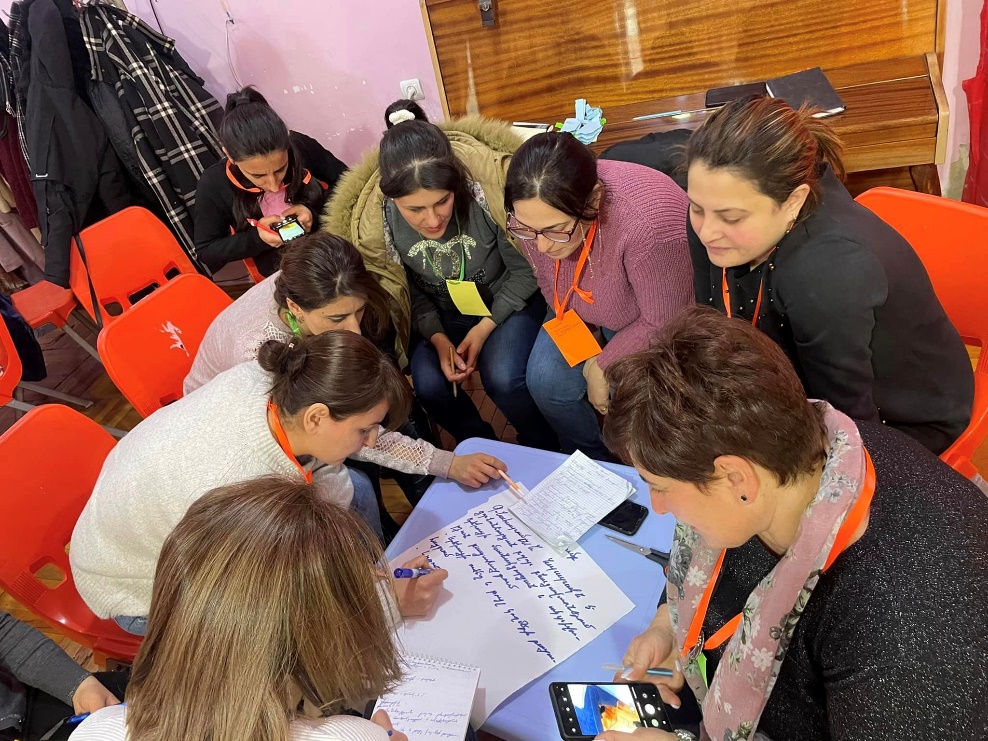 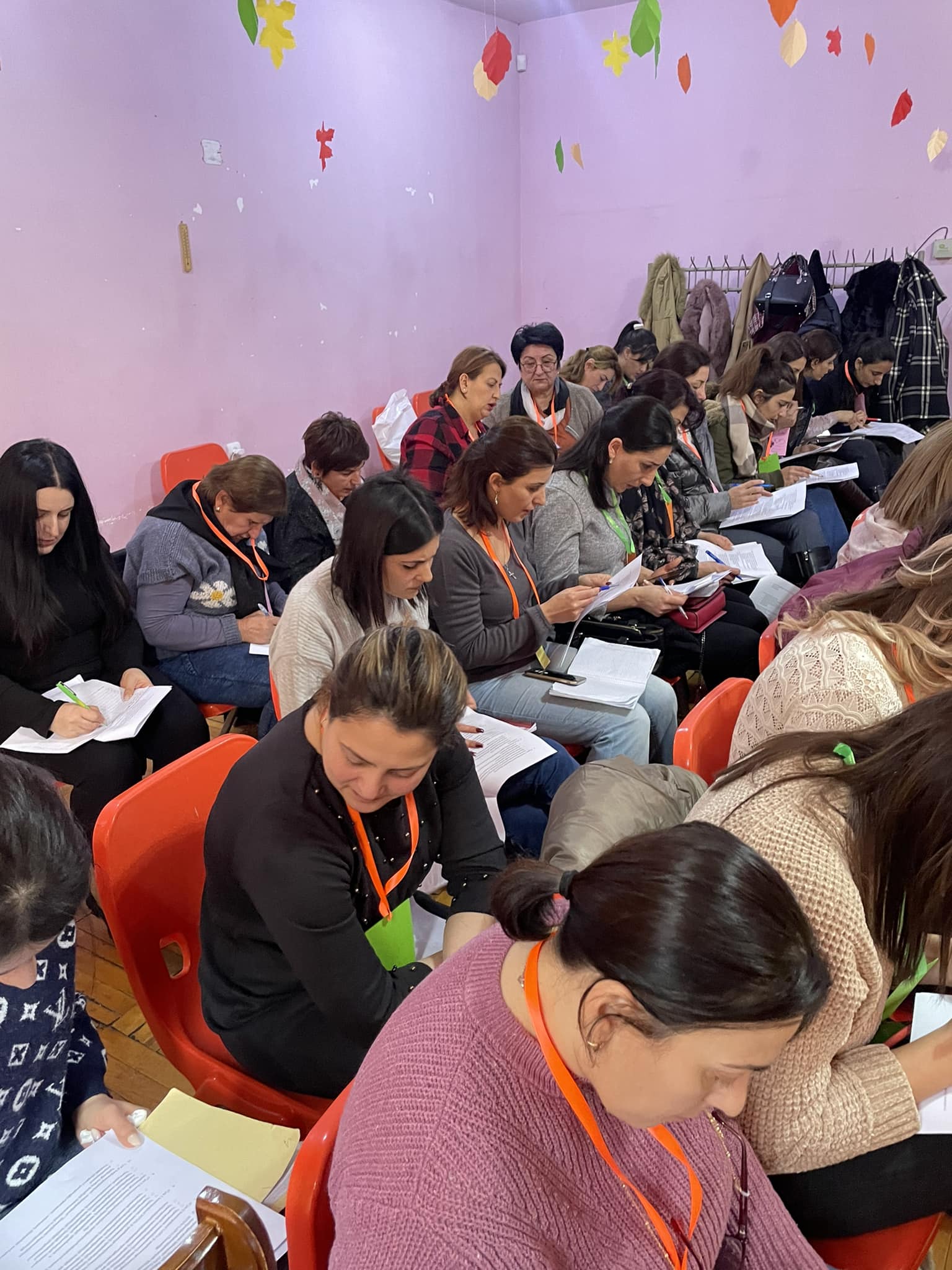 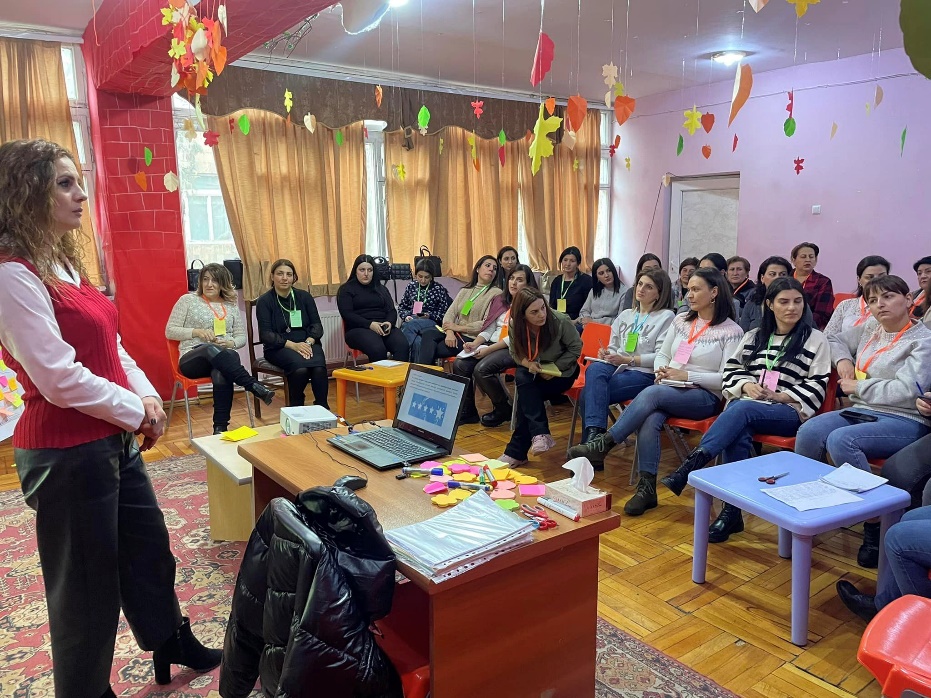 Մանկավարժական աշխատողի բնութագիրԴաստիարակների վերապատրաստման  դասընթացների մասնակից   Արև Ֆարմանյան Խաչիկի. Բարեխղճորեն մասնակցել է վերապատրաստման դասընթացներին, ցուցաբերել իմացական կարողունակություններ, մասնագիտական հմտություններ: Գործնական առաջադրանքների կատարման ընթացքում նրա կողմից կազմակերպված խոսքի զարգացման պարապմնունքներն ուղղված էին երեխաների կապակցված խոսքի զարգացմանը: Մանկավարժական աշխատողի բնութագիրԴաստիարակների վերապատրաստման  դասընթացների մասնակից   Օլյա Ոսկանյան Գրիգորի. տիրապետում է նախադպրոցական կրթության տեսությանը և մեթոդաբանությանը, ծանոթ է ներառական կրթության հիմնախնդիրներին և դրանց լուծմանը միտված միջոցներին: Գործնական առաջադրանքների կատարման ընթացքում կարևորում էր երեխաների խոսքի և հաղորդակցական զարգացման ոլորտները, հմտորեն օգտվում էր մանկավարժական առաջադեմ տեխնոլոգիաներից և մեթոդներից:Մանկավարժական աշխատողի բնութագիրԴաստիարակների վերապատրաստման  դասընթացների մասնակից   Նարինե Թարխանյան Սմբատի. ակտիվ մասնակցություն է ունեցել իրականացված դասընթացների ողջ ընթացքում, դրսևորել է իրեն որպես բանիմաց, նախաձեռնող և նորարարական մեթոդներով առաջնորդվող մանկավարժ: Գործնական աշխատանքների ընթացքում հմտորեն օգտվել է մանկավարժական առաջադեմ տեխնոլոգիաներց և մեթոդներից, գրագետ է, ունի մանկավարժական խոսքի կուլտուրա:Մանկավարժական աշխատողի բնութագիրԴաստիարակների վերապատրաստման  դասընթացների մասնակից   Մելինե Մուրադյան Հակոբի. Առանց բացթողումների մասնակցել է վերապատրաստման դասընթացներին, դրսևորել է հետաքրքրասիրություն, ստեղծագործական երևակայություն: Գործնական առաջադրանքների կատարման ընթացքում կարևորում էր երեխաների հաղորդակցական հմտությունների ձևավորումը: Կերպարվեստային տարատեսակ պարապմունքների ընթացքում կիրառելով ինտերակտիվ մեթոդներ, խթանում էր երեխաների համագործակցությանը:Մանկավարժական աշխատողի բնութագիրԴաստիարակների վերապատրաստման  դասընթացների մասնակից   Աննա Կարկաշյան Արամայիսի. մասնագիտական կարողությունների և ունակությունների կատարելագործման նպատակով  ակտիվ մասնակցություն է ունեցել  իրականացված  դասընթացների ողջ ընթացքում, առանձնանում է բարձր պատասխանատվությամբ, տիրապետում է նախադպրոցական կրթության տեսությանը և մեթոդաբանությանը, ինչպես նաև նախադպրոցական կրթության բնագավառի օրենսդրությանը:Մանկավարժական աշխատողի բնութագիրԴաստիարակների վերապատրաստման դասընթացների մասնակից Հերմինե Գալստյան Լեռնիկի. վերապատրաստման դասընթացների ողջ ժամանակահատվածում եղել է ակտիվ մասնակից, դրսևորել է իրեն որպես բանիմաց, նախաձեռնող  և հմուտ մանկավարժ: Աչքի է ընկել իր մասնագիտական հարցադրումներով, նախադպրոցական կրթության բարեփոխումների հանդեպ ունեցած հետաքրքրասիրություններով:Մանկավարժական աշխատողի բնութագիրԴաստիարակների վերապատրաստման  դասընթացների մասնակից Հայարփի Վարդանյան Սերգեյի. Հայարփին առանձնանում է նախաձեռնողականությամբ, ստեղծագործական մոտեցմամբ, տարբեր մանկավարժական իրավիճակներում նոր կառուցողական գաղափարներ առաջարկելու ունակությամբ։ Գործնական աշխատանքների ընթացքում հմտորեն օգտվել է մանկավարժական առաջադեմ տեխնոլոգիաներից և մեթոդներից:Մանկավարժական աշխատողի բնութագիրԴաստիարակների վերապատրաստման  դասընթացների մասնակից Նարինե Գրիգորյան Նորայրի. ակտիվ մասնակցություն է ունեցել  իրականացված  դասընթացների ողջ ընթացքում, տիրապետում է նախադպրոցական կրթության տեսությանը և մեթոդաբանությանը, ունի մանկավարժական խոսքի կուլտուրա: Հետազոտական աշխատանքի արդյունքներից ակնհայտ է, որ մանկավարժական հայտորոշման արդյունքների հիման վրա յուրաքանչյուր երեխային ցուցաբերում է անհատական մոտեցում, ստեղծելով համապատասխան մանկավարժական պայմաններ: Մանկավարժական աշխատողի բնութագիրԴաստիարակների վերապատրաստման  դասընթացների մասնակից Մարիամ Կոչկանյան Կոմիտասի. տիրապետում է նախադպրոցական կրթության տեսությանը և մեթոդաբանությանը, ծանոթ է ներառական կրթության հիմնախնդիրներին և դրանց լուծմանը միտված միջոցներին: Գործնական աշխատանքների ընթացքում հմտորեն օգտվել է մանկավարժական առաջադեմ տեխնոլոգիաներից և մեթոդներից:Մանկավարժական աշխատողի բնութագիրԴաստիարակների վերապատրաստման  դասընթացների մասնակից Մարիամ Ավագյան Լենդրուշի. վերապատրաստման դասընթացների ողջ ժամանակահատվածում եղել է ակտիվ մասնակից, դրսևորել է իրեն որպես բանիմաց, նախաձեռնող  և հմուտ մանկավարժ: Աչքի է ընկել իր մասնագիտական հարցադրումներով, նախադպրոցական կրթության բարեփոխումների հանդեպ ունեցած հետաքրքրասիրություններով:Մանկավարժական աշխատողի բնութագիրԴաստիարակների վերապատրաստման  դասընթացների մասնակից Մարինե Դոբրոյան Հարությունի. նախաձեռնող  և նորարարական մեթոդներով առաջնորդվող մանկավարժ է, լավ է հասկանում ուսումնական գործընթացի զարգացման և վերափոխման ընդհանուր միտումները, գրագետ է, ունի մանկավարժական խոսքի կուլտուրա:Մանկավարժական աշխատողի բնութագիրԴաստիարակների վերապատրաստման  դասընթացների մասնակից Մարգարիտա Զոհրաբյան Ռազմիկի. մասնագիտական կարողությունների և ունակությունների կատարելագործման նպատակով  ակտիվ մասնակցություն է ունեցել  իրականացված  դասընթացների ողջ ընթացքում, առանձնանում է բարձր պատասխանատվությամբ, տիրապետում է նախադպրոցական կրթության տեսությանը և մեթոդաբանությանը, ինչպես նաև նախադպրոցական կրթության բնագավառի օրենսդրությանը:Մանկավարժական աշխատողի բնութագիրԴաստիարակների վերապատրաստման դասընթացների մասնակից Մարինե Մկրտչյան Ռուբիկի. վերապատրաստման դասընթացների ողջ ժամանակահատվածում եղել է ակտիվ մասնակից: Աչքի է ընկել իր մասնագիտական հարցադրումներով, նախադպրոցական կրթության բարեփոխումների հանդեպ ունեցած հետաքրքրասիրություններով: Գործնական առաջադրանքների կատարման ընթացքում նա կարևորում էր երեխաների զարգացման խոսքի և հաղորդակցական ոլորտը, մասնավորապես մանկական գեղարվեստական գրականության ազդեցությունը նախադպրոցականի անձնավորության ձևավորման գործընթացում: Մանկավարժական աշխատողի բնութագիրԴաստիարակների վերապատրաստման  դասընթացների մասնակից   Իվետա Վարդանյան Յուրիկի. ակտիվ մասնակցել է վերապատրասման դասընթացներին, դրսևորել է մասնագիտական համապատասխան կոմպետենցիաներ: Գործնական պարապմունքների կատարման ընթացքում կարևորում էր մանկապարտեզում ներառական կրթության կազմակերպման առանձնահատկությունները, շեշտադրում անհրաժեշտ պայմանների ստեղծումը, ինչպես նաև զարգացման հապաղում ունեցող և բնականոն զարգացում ունեցող երեխաների փոխհարաբերությունները: Մանկավարժական աշխատողի բնութագիրԴաստիարակների վերապատրաստման դասընթացների մասնակից Արմինե Աբրահամյան Վալադիկի. մասնագիտական կարողությունների և ունակությունների կատարելագործման նպատակով  ակտիվ մասնակցություն է ունեցել  իրականացված  դասընթացների ողջ ընթացքում, առանձնանում է բարձր պատասխանատվությամբ, նախաձեռնող, ստեղծագործ և նորարարական մեթոդներով առաջնորդվող մանկավարժ է:Մանկավարժական աշխատողի բնութագիրԴաստիարակների վերապատրաստման դասընթացների մասնակից Սիլվա Կարապետյան Արամայիսի. մասնակցելով վերապատրաստման դասընթացներին ցուցաբերել է հետաքրքրասիրություն, պարտաճանաչ վերաբերմունք, ստեղծագործականություն: Գործնական առաջադրանքների կատարման ընթացքում նա մանկապարտեզի ուսումնադաստիարակչական գործընթացի լիարժեք իրականացման համար առաջարկում էր այլընտրանքային օրինակելի կրթական ծրագրեր, պլաններ, ուսումնամեթոդական ձեռնարկներ, իհարկե կարևորելով չափորոշչահեն մոտեցումները: Մանկավարժական աշխատողի բնութագիրԴաստիարակների վերապատրաստման դասընթացների մասնակից Արմենուհի Սարդարյան Ռազմիկի. մասնակցել է վերապատրաստման դասընթացներին, դրսևորելով պատասխանատվության բարձր զգացում, նպատակասլացություն, համագործակցելու կարողություններ: Կարևորելով նախադպրոցական կրթության պետական կրթական չափորոշչի պահանջներին համապատասխան երեխաների կարողունակությունները, նա գործնական առաջադրանքները կատարելիս առանձնացրել է մշակութային կարողունակությունը, առավել հստակ մանկական գեղարվեստական ստեղծագործությունների դերը ազգային և համաշխարհային գրական նմուշների ինքնատիպությունը ճանաճելու նպատակով:  Մանկավարժական աշխատողի բնութագիրԴաստիարակների վերապատրաստման դասընթացների մասնակից Կարինե Գևորգյան Սուրիկի. ակտիվ մասնակցություն է ունեցել  իրականացված  դասընթացների ողջ ընթացքում, դրսևորել է իրեն որպես բանիմաց, հմուտ և նախաձեռնող աշխատող: Գործնական աշխատանքների ընթացքում հմտորեն օգտվել է մանկավարժական առաջադեմ տեխնոլոգիաներից և մեթոդներից: Կատարած հետազոտական աշխատանքում հատկանշական է ներկայացրած անձնական աշխատանքային  փորձը և դրանից  կատարած  եզրահանգումները:Մանկավարժական աշխատողի բնութագիրԴաստիարակների վերապատրաստման դասընթացների մասնակից Անուշ Ավետիսյան Օլեգի. ակտիվ մասնակցություն է ունեցել  իրականացված  դասընթացների ողջ ընթացքում, առանձնանում է բարձր պատասխանատվությամբ, տիրապետում է նախադպրոցական կրթության տեսությանը և մեթոդաբանությանը, ինչպես նաև նախադպրոցական կրթության բնագավառի օրենսդրությանը, գրագետ է, ունի մանկավարժական խոսքի կուլտուրա:Մանկավարժական աշխատողի բնութագիրԴաստիարակների վերապատրաստման դասընթացների մասնակից Ալինա Հակոբյան Սպարտակի. ակտիվ մասնակցել է վերապատրաստման դասընթացին, ցուցաբերել է պատասխանատվության բարձր զգացում, իմացական կարողություններ, մասնագիտական անհրաժեշտ հմտություններ: Գործնական առաջադրանքների ընթացքում, կարևորելով մանկապարտեզի մանկավարժական գործընթացի չափորոշչահեն մոտեցումը, առանձնացնում էր զարգացման ոլորտները, մասնավորապես հուզական, սոցիալ- անձնային ոլորտը՝ շեշտադրելով հասակակիցների հարաբերություններում հույզերն ու զգացմունքները, ցանկություններն արտահայտելու, ընդունելու, հիմնավորելու, վերահսկելու կարողությունները: Մանկավարժական աշխատողի բնութագիրԴաստիարակների վերապատրաստման դասընթացների մասնակից Լենա Կիրակոսյան Սարգսի. նախաձեռնող, ստեղծագործ և նորարարական մեթոդներով առաջնորդվող մանկավարժ է, տիրապետում է նախադպրոցական կրթության տեսությանը և մեթոդաբանությանը: Գործնական առաջադրանքների կատարման ընթացքում նա կարևորում էր նախադպրոցականների սոցիալ-անձնային, հաղորդակցական և մշակութային կարողունակությունները, առաջարկում ժամանակակից մեթոդներ ուղղված տվյալ կարողունակությունների զարգացմանը: Մանկավարժական աշխատողի բնութագիրԴաստիարակների վերապատրաստման դասընթացների մասնակից Անի Գալստյան Մանվելի. ակտիվ մասնակցել է վերապատրաստման դասընթացին, իրեն դրսևորել է որպես անհրաժեշտ մասնագիտական կարողություններով օժտված անձնավորություն: Գործնական առաջադրանքների կատարման ընթացքում նա կարևորում էր ծնողական կրթության հիմնահարցը, մասնավորապես շեշտադրելով զարգացման որոշակի խնդիրներ ունեցող երեխաների և բնականոն զարգացմամբ երեխաների ծնողների հոգեբանամանկավարժական գիտելիքների ապահովման խնդիրը:Մանկավարժական աշխատողի բնութագիրԴաստիարակների վերապատրաստման դասընթացների մասնակից Մարգարիտ Ալեքսանյան Արամայիսի. ակտիվ մասնակցել է վերապատրաստման դասընթացին, ցուցաբերել մանկավարժական աշխատողին բնորոշ հատկանիշներ՝ հանդուրժողականություն, պատասխանատվություն, համբերատարություն: Աշխատանքի ընթացքում կիրառում է նոր մեթոդներ, խաղային տեխնոլոգիաներ և պրոբլեմային իրավիճակներՄանկավարժական աշխատողի բնութագիրԴաստիարակների վերապատրաստման դասընթացների մասնակից Աննա Պողոսյան Մարտինի. ակտիվ մասնակցություն է ունեցել  իրականացված  դասընթացների ողջ ընթացքում, դրսևորել է իրեն որպես բանիմաց և հմուտ  աշխատող: Կատարած հետազոտական աշխատանքում հատկանշական է ներկայացրած անձնական աշխատանքային  փորձը և դրանից  կատարած  եզրահանգումները: Շարունակում է մանկավարժական ուղեկցման նոր միջոցների որոնումը և փորձարկումը միտված երեխայի զարգացմանը և սոցիալականացմանը: Մանկավարժական աշխատողի բնութագիրԴաստիարակների վերապատրաստման դասընթացների մասնակից Ռուզաննա Ավետիսյան Համլետի. Ռուզաննան առանձնանում է նախաձեռնողականությամբ, ստեղծագործական մոտեցմամբ, տարբեր մանկավարժական իրավիճակներում նոր կառուցողական գաղափարներ առաջարկելու ունակությամբ։Մանկավարժական աշխատողի բնութագիրԴաստիարակների վերապատրաստման դասընթացների մասնակից Աննա Հասրաթյան Հրաչյայի. ակտիվ մասնակցություն է ունեցել  իրականացված  դասընթացների ողջ ընթացքում, դրսևորել է իրեն որպես բանիմաց և նախաձեռնող աշխատող: Գործնական աշխատանքների ընթացքում հմտորեն օգտվել է մանկավարժական առաջադեմ տեխնոլոգիաներից և մեթոդներից: Կատարած հետազոտական աշխատանքում հատկանշական է ներկայացրած անձնական աշխատանքային փորձը և դրանից կատարած  եզրահանգումները:Մանկավարժական աշխատողի բնութագիրԴաստիարակների վերապատրաստման դասընթացների մասնակից Էլմիրա Այվազյան Արայիկի. ակտիվ մասնակցություն է ունեցել  իրականացված  դասընթացների ողջ ընթացքում, իրեն դրսևորել է որպես անհրաժեշտ մասնագիտական կարողություններով օժտված անձնավորություն: Գործնական աշխատանքների ընթացքում հմտորեն օգտվել է մանկավարժական առաջադեմ տեխնոլոգիաներց և մեթոդներց:Մանկավարժական աշխատողի բնութագիրԴաստիարակների վերապատրաստման դասընթացների մասնակից Մելինե Քոլոյան Բորիսի. ակտիվ մասնակցություն է ունեցել  իրականացված  դասընթացների ողջ ընթացքում, դրսևորել է իրեն որպես բանիմաց և հմուտ  աշխատող: Աշխատանքի ընթացքում կիրառում է նոր մեթոդներ, խաղային տեխնոլոգիաներ, պրոբլեմային իրավիճակներ:Մանկավարժական աշխատողի բնութագիրԴաստիարակների վերապատրաստման դասընթացների մասնակից Հերմինե Մարտիրոսյան Կամոյի. ակտիվ մասնակցել է վերապատրաստման դասընթացին, ցուցաբերել մանկավարժական աշխատողին բնորոշ հատկանիշներ՝ հանդուրժողականություն, պատասխանատվություն, համբերատարություն: Նրա կողմից կատարված գործնական առաջադրանքները աչքի էին ընկնում դիդակտիկ առարկաների բազմազանությամբ, մեծ ակտիվությամբ, թատերական դրսևորումներով: Մանկավարժական աշխատողի բնութագիրԴաստիարակների վերապատրաստման դասընթացների մասնակից Արփինե Թաթոյան Արսենի. ակտիվ մասնակցություն է ունեցել  իրականացված  դասընթացների ողջ ընթացքում, դրսևորել է իրեն որպես բանիմաց և հմուտ աշխատող: Լավ գիտի դաստիարակության գործընթացի կոնկրետ խնդիրները և հումանիստական ​​կրթության հայեցակարգային հիմքերը: Գործնական աշխատանքների ընթացքում հմտորեն օգտվել է մանկավարժական առաջադեմ տեխնոլոգիաներից և մեթոդներից:NՄանկավարժական աշխատողի անունը, ազգանունը, հայրանունը,Մանկավարժական աշխատողի անունը, ազգանունը, հայրանունը,Մասնակցությունը(%)Բացակայած ժամերի թիվըԿատարված աշխատանքը(միավոր)Ներկայացումը և տեղադրումը(միավոր)Ընդհանուր միավորըԱրև Ֆարմանյան ԽաչիկիԹիվ 1 ՄանուշակԹիվ 1 Մանուշակ1000Օլյա Ոսկանյան ԳրիգորիԹիվ 1 ՄանուշակԹիվ 1 Մանուշակ1000Նարինե Թարխանյան ՍմբատիԹիվ 1 ՄանուշակԹիվ 1 Մանուշակ1000Մելինե Մուրադյան ՀակոբիԹիվ 2 ԱրևիկԹիվ 2 Արևիկ1000Աննա Կարկաշյան ԱրամայիսիԹիվ 2 ԱրևիկԹիվ 2 Արևիկ1000Հերմինե Գալստյան ԼեռնիկիԹիվ 2 ԱրևիկԹիվ 2 Արևիկ1000Հայարփի Վարդանյան ՍերգեյիԹիվ 3 ՀովիկԹիվ 3 Հովիկ1000Նարինե Գրիգորյան ՆորայրիԹիվ 3 ՀովիկԹիվ 3 Հովիկ1000Մարիամ Կոչկանյան ԿոմիտասիԹիվ 3 ՀովիկԹիվ 3 Հովիկ1000Մարիամ Ավագյան ԼենդրուշիԹիվ 3 ՀովիկԹիվ 3 Հովիկ1000Մարինե Դոբրոյան ՀարությունիԹիվ 5 Ա.ՄուրադյանԹիվ 5 Ա.Մուրադյան1000Մարգարիտա Զոհրաբյան ՌազմիկիԹիվ 5 Ա.ՄուրադյանԹիվ 5 Ա.Մուրադյան1000Մարինե Մկրտչյան ՌուբիկիՕշականի Անահիտ Օշականի Անահիտ 1000Իվետա Վարդանյան ՅուրիկիՕշականի Անահիտ Օշականի Անահիտ 1000Արմինե Աբրահամյան ՎալադիկիՕշականի Գայանե Օշականի Գայանե 1000Սիլվա Կարապետյան ԱրամայիսիՕշականի Գայանե Օշականի Գայանե 1000Արմենուհի Սարդարյան ՌազմիկիՈսկեվազի Ռոսաննա ՄալճյանՈսկեվազի Ռոսաննա Մալճյան1000Կարինե Գևորգյան ՍուրիկիՈսկեվազի Ռոսաննա Մալճյան Ոսկեվազի Ռոսաննա Մալճյան 1000Անուշ Ավետիսյան ՕլեգիԿարբիի ԵրեքնուկԿարբիի Երեքնուկ1000Ալինա Հակոբյան ՍպարտակիԿարբիի ԵրեքնուկԿարբիի Երեքնուկ1000Լենա Կիրակոսյան ՍարգսիՈւջան ՀովիտՈւջան Հովիտ1000Անի Գալստյան Մանվելի Երզնկա Նոր Երզնկայի Երզնկա Նոր Երզնկայի1000Մարգարիտ Ալեքսանյան ԱրամայիսիՕհանավան ՄակուՕհանավան Մակու1000Աննա Պողոսյան ՄարտինիՕհանավան ՄակուՕհանավան Մակու1000Ռուզաննա Ավետիսյան ՀամլետիԱղձք ԶանգակԱղձք Զանգակ1000Աննա Հասրաթյան ՀրաչյայիԲյուրականի ԲյուրականԲյուրականի Բյուրական1000Էլմիրա Այվազյան ԱրայիկիԿոշ ԿվաշԿոշ Կվաշ1000Մելինե Քոլոյան ԲորիսիԿոշ ԿվաշԿոշ Կվաշ1000Հերմինե Մարտիրոսյան ԿամոյիՓարպի Գագիկ ՅոլչյանՓարպի Գագիկ Յոլչյան1000Արփինե Թաթոյան ԱրսենիՍասունիկԱրմինե ԿարապետիիՍասունիկԱրմինե Կարապետիի1000Մանկավարժական աշխատողի անունը, ազգանունը, հայրանունը,Ն/դ կրթության բնագավառի օրենսդրություն1 միավորՏեղեկ. և հաղորդակցական տեխնոլոգիաների կիրառումը  կրթական գործընթացում  - 1 միավորՀամընդհանուր ներառում 1 միավորՆախ.տարիքի երեխաների զարգացման և կրթական արդյունքների գնահատում -1 միավորՏարիքային հոգեբանություն1,5 միավորՆախ. Դաստ.մեթոդիկաներ  3 միավորՀետազոտական աշխատանք կատարելու սկզբունքներ  - 2.5  միավորհավաքած միավորների ընդհանուր թիվը,1Արև Ֆարմանյան Խաչիկի1111132102Օլյա Ոսկանյան Գրիգորի1111132103Նարինե Թարխանյան Սմբատի1111132104Մելինե Մուրադյան Հակոբի11111.53210.55Աննա Կարկաշյան Արամայիսի1111132106Հերմինե Գալստյան Լեռնիկի11111.53210.57Հայարփի Վարդանյան Սերգեյի11111.53210.58Նարինե Գրիգորյան Նորայրի1111132109Մարիամ Կոչկանյան Կոմիտասի11111.53210.510Մարիամ Ավագյան Լենդրուշի11111.53210.511Մարինե Դոբրոյան Հարությունի11111.53210.512Մարգարիտա Զոհրաբյան Ռազմիկի11111321013Մարինե Մկրտչյան Ռուբիկի11111.532.51114Իվետա Վարդանյան Յուրիկի11111.532.51115Արմինե Աբրահամյան Վալադիկի11111321016Սիլվա Կարապետյան Արամայիսի11111.532.51117Արմենուհի Սարդարյան Ռազմիկի11111.532.51118Կարինե Գևորգյան Սուրիկի11111.53210.519Անուշ Ավետիսյան Օլեգի11111321020Ալինա Հակոբյան Սպարտակի11111.532.51121Լենա Կիրակոսյան Սարգսի11111321022Անի Գալստյան Մանվելի11111.53210.523Մարգարիտ Ալեքսանյան Արամայիսի11111321024Աննա Պողոսյան Մարտինի11111321025Ռուզաննա Ավետիսյան Համլետի11111321026Աննա Հասրաթյան Հրաչյայի11111.53210.527Էլմիրա Այվազյան Արայիկի11111321028Մելինե Քոլոյան Բորիսի11111321029Հերմինե Մարտիրոսյան Կամոյի11111.53210.530Արփինե Թաթոյան Արսենի111113210